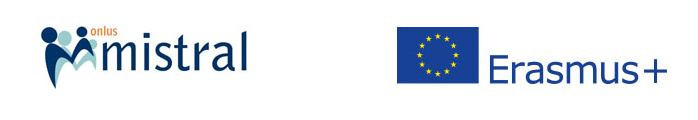 We are an Italian non-profit social cooperative working in the fields of counselling and development of European programs, vocational and educational training and guidance, planning and managing socio-tourist projects in the field of the sustainable tourism and of the development of the resources of the local territory.We are working in partnership with many Italian and European companies, associations and cooperative unions.As sending organization for Erasmus+ KA1 projects and hosting and coordinating organization in the field of European projects we are looking for new sending partners and we would be glad to create a cooperation with your organization, even reciprocal.We can find placements for your trainees within Erasmus +, FSE and any other mobility programme at our local partners in any field such as social sector (elderly people, services for immigrants, cooperation etc) , health care, education (nurseries, primary and secondary schools), agriculture and garden sector, ICT, culture and tourism, hotel and catering, beauty sector, administration, etc. not only in Brescia but also in the whole territory of our province and to provide them accommodation student residence, flat or family.An internship in Brescia can be an amazing experience!You can all the information about of our organization, a description of our activities as hosting organization and of our province at our website http://www.mistralcoop.eu/We also work in the field of Erasmus+ KA2 Strategic Partnership, in several fields (NEETS, entrepreneurship, Tourism, etc.) and we will be glad to contribute to a new project!Should you need any further information, please do not hesitate to contact us.We hope to have the opportunity to cooperate with your organization and are looking forward to hearing from you soon. Kind regards,-- Antonella Saleri----------------------------------------------MISTRAL Soc. Cooperativa Sociale - onlusVia Nicolò Tommaseo 2a - 28128 BRESCIA - ITALYphone no. 0039 030 5231164www.mistralcoop.eu